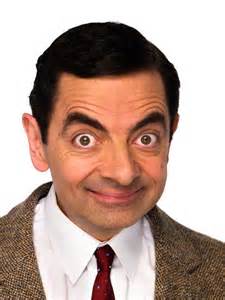 MR. BEAN	Mr. Bean, alarm clock rang “ding ding ding” at 8 o´clok but he didn´t ge up. He  putt he clock ai a glass of wáter. Then he didn´t the wáter at the feat but he didn´t get up. Then at 9 o´clok get up he didn´t make the bed. Then Mr. Bean dind´t hit the Wall.             Then in put the on shoes, he didn´t open the curtrains. Then does exercices, but he didn´t shave does but stuck the nous. Then open the cupboard the card penched the dentist at the 9 o´clock. Then put the glass an the clok penched. Then putt he cloes ant closed the door. Then open the door ant put the bed of the  toll. Then he put on the clockes.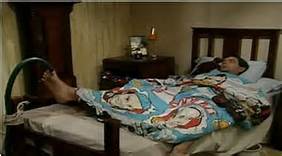 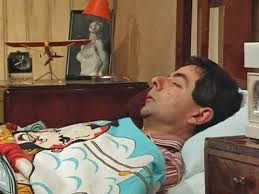 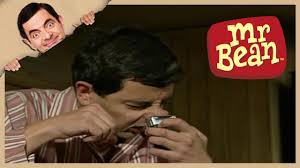 